Harian    :Mercusuar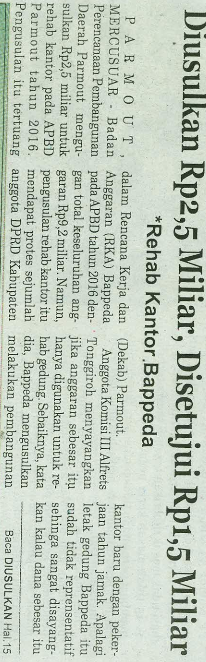 KasubaudSulteng IIHari, tanggal:Jumat, 27 November  2015KasubaudSulteng IIKeterangan:Diusulkan Rp2,5 Miliar, Disetujui Rp1,5 MiliarKasubaudSulteng IIEntitas:Parimo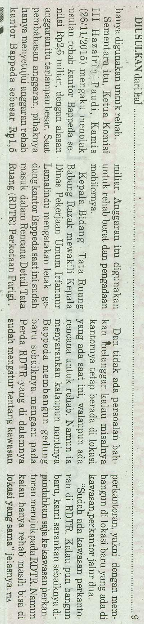 KasubaudSulteng II